Publicado en Madrid el 22/05/2020 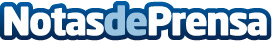 Informe anual sobre el uso de la tecnología en la Educación de BlinkLearningEl estudio realizado entre más de 3.000 docentes de España y Latinoamérica muestra el estado de la digitalización de los centros escolares antes del Covid-19. La modalidad de clases a distancia se da en un contexto donde los profesores ya demandaban más formación en el uso de las herramientas tecnológicas (49%). Con un crecimiento de más de un millón de nuevos usuarios, la plataforma educativa BlinkLearning se posiciona como la solución para hacer frente a las clases a distanciaDatos de contacto:Esther AntónResponsable de ComunicaciónT + 91 725 61 28Nota de prensa publicada en: https://www.notasdeprensa.es/informe-anual-sobre-el-uso-de-la-tecnologia-en Categorias: Educación E-Commerce Innovación Tecnológica Digital http://www.notasdeprensa.es